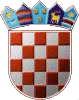 REPUBLIKA HRVATSKAKRAPINSKO - ZAGORSKA ŽUPANIJA      OPĆINA VELIKO TRGOVIŠĆE           OPĆINSKI NAČELNIKKLASA: 023-01/04-01/484UR.BROJ: 2197/05-05-19-74Veliko Trgovišće, 06.09.2019.g.  	Na temelju članka   48. Zakona o lokalnoj i područnoj (regionalnoj) samoupravi („Narodne novine“ broj: 33/01, 60/01-vjerodostojno tumačenje, 129/05, 109/07, 125/08, 36/09, 150/11, 144/12., 19/13., 137/15. i 123/17.)  i članka 49. Statuta općine Veliko Trgovišće („Službeni glasnik Krapinsko zagorske županije“ broj: 23/09., 8/13. i 06/18.) dana  06. rujna 2019. godine Općinski načelnik općine Veliko Trgovišće donosiO D L U K U Odobrava se subvencioniranje mjesečnih ili polumjesečnih pretplatnih karata za prijevoz željeznicom  redovnim studentima s prebivalištem na području općine Veliko Trgovišće. Subvencija iznosi 50 % cijene mjesečne ili polumjesečne karte, na relacijama kolodvor Vel. Trgovišće prema mjestu školovanja.Cijena  karata će se subvencionirati  za period  listopad   2019.g. –   srpanj  2020.g.Međusobna prava i obveze između HŽ i općine V.Trgovišće  uredit će se posebnim  ugovorom o subvencioniranju prijevoza.          OPĆINSKI  NAČELNIK              Robert GrebličkiDostaviti: Hrvatske željeznice Zagreb,Računovodstvo, ovdjeEvidencija, ovdjeArhiva, ovdje